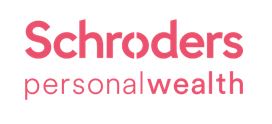 Schroders Personal Wealth joins Women in Banking & Finance ‘Accelerating Change Together Research Programme’2nd October 2020Schroders Personal Wealth (SPW) has joined the ‘Accelerating Change Together (ACT) Research Programme’ recently launched by Women in Banking & Finance (WIBF).The new research project aims to drive policy change to better support and retain women working in financial services. The research will harness the collective input from banking, asset management, professional services, Fintech and insurance, to address the pressing gender and inclusion challenges the sector faces.The four-year programme will be conducted by The London School of Economics and Political Science (LSE) and The Wisdom Council, a financial services consumer insight and engagement specialist.Year one of the ACT research programme will explore the barriers and opportunities for women in the mid-term of their careers, through new primary research, quantitative and qualitative insights, culminating in a report of actionable recommendations and interventions. SPW and other participating firms will then apply these findings in their workplace and measure the successes of the best practice policies under the guidance of leading researchers and academics, supported by a cross functional group of senior business leaders and Diversity & Inclusion practitioners. Sarah Deaves, Managing Director, Client Relationships and Advice, Schroders Personal Wealth said: “We are delighted to be part of WIBF’s four year research programme “Accelerating Change Together” which aims to drive policy change to better support and retain women working in financial services. At Schroders Personal Wealth we are committed to supporting women to help bring about greater equality and more representation within the industry. We want to deliver a more inclusive and diverse workplace to support our clients and colleagues.”EndsFor further information, please contact:Charlotte Banks, Senior PR ManagerCharlotte.Banks@schroderspw.co.uk / 07764 747818Notes to EditorsSchroders Personal Wealth is a joint venture between Lloyds Banking Group and Schroders – two of the UK’s largest names in banking and asset management. We were created to help more people across the UK benefit from financial advice. We have the advantage of solid foundations and a strong heritage. But we take a fresh, transparent and personal approach to financial planning.We aim to provide clients with clarity and transparency in everything we do. This includes using technology to explain how long-term financial planning can add value to people’s lives; to give people access to information about their financial wellbeing; and to communicate with their adviser when it's convenient for the client. Our heritage may be 400 years old, but our approach is built for the future.For more information visit https://www.spw.com/Schroders Personal Wealth is a trading name of Scottish Widows Schroder Personal Wealth Limited. Registered Office: 25 Gresham Street, London EC2V 7HN. Registered in England and Wales No. 11722983. Authorised and regulated by the Financial Conduct Authority